                Р А Й О Н Е Н   С Ъ Д  -  К А З А Н Л Ъ К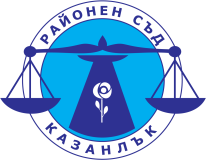                  гр. Казанлък 6100 ул. “Паисий Хилендарски” 16,        Администрация - тел.: 0431/6 72 21, тел./факс: 0431/6 38 34      http://www.kz-court.org, e-mail:krs@kz-court.org                                                          УТВЪРДИЛ:                                                          РАДОСЛАВА МАЖДРАКОВА                                                          АДМ. РЪКОВОДИТЕЛ-ПРЕДСЕДАТЕЛ                                                          НА РАЙОНЕН СЪД – КАЗАНЛЪК      ВЪТРЕШНИ ПРАВИЛАЗА УПРАВЛЕНИЕ ЦИКЪЛА НА  ОБЩЕСТВЕНИТЕ ПОРЪЧКИ      В  РАЙОНЕН СЪД – КАЗАНЛЪКГлава първаОБЩИ ПОЛОЖЕНИЯЧл. 1. (1) Настоящите Правила се приемат на основание чл. 244, ал. 1 от Закона за обществените поръчки (ЗОП) и уреждат:Условията и редът за прогнозиране, планиране, провеждане, приключване и отчитане на резултатите от обществените поръчки, съобразно ЗОП и подзаконовите нормативни актове, както и координацията между отделните служители;Задълженията и ангажиментите на служителите в Районен съд – Казанлък, отговорни за планирането и подготовката на процедурите и редът за осъществяване на контрол върху тяхната работа;Получаването и съхраняването на заявления за участие, оферти и проекти и реда за определяне състава и начина на работа на комисията за извършване подбор на кандидатите и участниците, за разглеждане и оценка на офертите и за провеждане на преговори;  Процедурите относно сключването на договори за обществени поръчки;Контролът по провеждането на процедурите за възлагане на обществени поръчки и проследяване изпълнението на сключените договори и за приемане на резултатите от тях;Действията при обжалване на процедурите за възлагане на обществени поръчки;Редът за провеждане на въвеждащо и поддържащо обучение на лицата, ангажирани с управлението на цикъла на обществените поръчки;Документирането на всеки етап от цикъла на обществените поръчки и архивирането на документите, свързани с управлението на цикъла;Поддържане профила на купувача.(2) Настоящите правила целят създаването на условия за законосъобразно и ефективно разходване на бюджетните средства, както и публичност и прозрачност в дейността по планиране, провеждане и възлагане на обществените поръчки в Районен съд – Казанлък и контрол на изпълнението на договорите за обществени поръчки.Чл. 2. (1) На основание чл. 5, ал. 2, т. 7 от ЗОП, Възложител на обществени поръчки е председателят на Районен съд – Казанлък.(2) Председателят на Районен съд – Казанлък може да определи длъжностно лице, което да възлага обществени поръчки.(3) С изключение на случаите по ал. 2, в отсъствие на възложителя, правомощията му, свързани с възлагане на обществени поръчки, се изпълняват от Заместник-председателя на съда.(4) Административният секретар организира процедурите по възлагане на обществени поръчки за нуждите на съда.(5) При отсъствие, административният секретар се замества от съдебен служител, определен със заповед на председателя на Районен съд – Казанлък.Глава втораПРОГНОЗИРАНЕ И ПЛАНИРАНЕ НА ОБЩЕСТВЕНИТЕ ПОРЪЧКИЧл. 3. (1) Прогнозирането на обществените поръчки се осъществява въз основа на мотивирани предложения от ръководителите или служители в административните звена. Предложенията трябва да съдържат информация и обосновка за необходимостта от извършване на строителство, осъществяване на доставки и/или предоставяне на услуги през следващата календарна година. Информацията се предоставя по Образец - Приложение №1.(2) Информацията по ал. 1 се предоставя на административния секретар в срок до 31 октомври на текущата година.(3) В срок до 15 ноември на текущата година, административният секретар  обобщава и предава предложенията по ал. 2 на Административния ръководител за преценка относно целесъобразността и законосъобразността от разходване на бюджетни средства.(4) Прогнозната стойност на обществената поръчка се определя по реда на чл. 21 от ЗОП от гл. счетоводител. Планирането на обществените поръчки се извършва при съблюдаване изискванията на чл. 25 - 28 от ППЗОП.            Планирането на обществени поръчки за възлагане на периодично повтарящи се договори за доставки и/или услуги за нуждите на Районен съд –Казанлък следва да обезпечи непрекъснатост на доставката/услугата. В тази връзка горепосочените обществени поръчки трябва да бъдат открити минимум четири месеца преди да изтече действащия в момента договор.(5) В срок до 30 ноември на текущата година, административният секретар, съвместно с главният счетоводител изготвят становище относно целесъобразността от разходване на бюджетни средства за обявяването на обществените поръчки през следващата календарна година при съобразяване с проектобюджета на съда.(6) След запознаване със становището по ал. 5, се изготвя списък на предстоящите за провеждане обществени поръчки през годината, който се представя за утвърждаване.Чл. 4. Председателят на Районен съд – Казанлък утвърждава Списъка на планираните обществени поръчки за годината в срок до 31 декември на предходната година.Чл. 5. (1) В срок до 1 месец след утвърждаване на Списъка по чл. 4 от настоящите правила, административният секретар изготвя План-график за провеждане на процедурите за възлагане на обществени поръчки, който се съгласува с главния счетоводител и се представя за  утвърждаване на Председателя на съда.(2) План-графикът се изготвя съгласно Приложение № 2 и съдържа информация за всяка обществена поръчка, както следва:обекта и кратко описание на предмета на поръчката;обща прогнозна стойност без ДДС;  3.	определеният ред за възлагане на всяка обществена поръчка,
включително вида на избраната процедура за възлагане на обществена поръчка
или възлагателния ред по чл. 20 от ЗОП;            4. времето за подготовка, включително на документацията; 5. времето за провеждане на възлагането, включително за получаване на заявления за участие или на оферти, работа на комисията и сключване на договора (началния момент и срока за изпълнение на договора). 6. отговорните за изпълнението на всяка дейност звена или служители, в чиито обхват от функционални задължения попада обектът на съответната обществена поръчка.(3) При изготвяне на План-графика и когато е приложимо се съобразяват всички законоустановени срокове, включително тези по производствата по обжалване и/или извършване на контрол от Агенцията по обществени поръчки (АОП) и/или от страна на финансиращи институции и органи.(4) В План-графика не се включват разходвани средства по реда на чл. 20, ал. 4, т. 1 - 3 от ЗОП.(5) Разходването на средствата по чл. 20, ал. 4, т. 1 - 3 от ЗОП  се определя от административния секретар, съвместно с главния счетоводител, по отделен списък на всички доставки, услуги и строителство, които ще се осъществяват по този ред. При необходимост списъкът може да бъде актуализиран.(6) Главният счетоводител осъществява контрол на изразходваните средства по списъка, като за всеки вид доставка, услуга, строителство, се изготвя досие на разхода, в което се отразяват всички направени плащания. При достигане на разход над определения в чл. 20, ал. 4, т. 1-3 от ЗОП за конкретна поръчка от списъка, главният счетоводител информира адм. секретар и адм. ръководител за стартиране на подготвителни действия за провеждане на процедура по ЗОП, вкл. и за актуализиране на списъка по чл. 5, ал. 1 от правилата.Чл. 6. (1) При подготовката за възлагане на обществена поръчка, възложителят може да проведе пазарни консултации, като потърси съвети от независими експерти или органи, или от участници на пазара. Консултациите могат да се използват, при условие, че не водят до нарушаване на конкуренцията и на принципите за недискриминация и прозрачност.(2) За да се гарантира, че лицата, участвали в пазарните консултации и/или в подготовката на процедурата, нямат предимство пред останалите кандидати или участници, следва да се извърши следното:1. публикуване на профила на купувача на цялата информация, разменена по повод подготовката за възлагане на обществена поръчка, включително получения от възложителя резултат, а ако това е невъзможно – посочване чрез профила на купувача на мястото, от което тази информация може да бъде получена;2. определяне на подходящ срок за получаването на оферти, включително като се прецени дали съкращаването на срокове не води до нарушаване на принципа за равнопоставеност.(3) Когато при подготовката на документация за обществена поръчка са участвали външни лица, възложителят ги посочва в информацията по чл. 44, ал. 3, т. 1 ЗОП при съобразяване с изискванията на Закона за защита на личните данни, като за юридическите лица се отбелязва наименование и код по БУЛСТАТ, съответно код по ЕИК, а за физически лица – имена и месторабота, а при необходимост и друга информация.Чл. 7. (1)  Откриването на процедура за възлагане на обществена поръчка, която не е включена в утвърдения План-график се допуска след направено писмено мотивирано предложение, съгласувано с  адм. секретар и главния счетоводител.(2)  Предложението трябва да съдържа най-малко:- формулиран предмет на обществената поръчка;            - обосновка за необходимостта от възлагането й;            - предвиждана приблизителна стойност, определена съгласно някой от начините по чл. 21 ЗОП.(3) След резолюция на председателя на Районен съд – Казанлък, се актуализира план-графика, като  се включват в него необходимите данни по чл. 5, ал. 2 от настоящите правила относно нововъзникналата обществена поръчка.(4) При необходимост или наличие на основания за възлагане на обществени поръчки, при които са налице основанията за провеждане на състезателна процедура с договаряне, процедура на договаряне без предварително обявление, пряко договаряне или чрез прилагане на възлагателния ред за публикуване на покана до определени лица (по чл. 191 ЗОП), адм. секретар уведомява Председателя на съда, за което се изготвя доклад. Към него се прилага становище на главния счетоводител за основателността от провеждане на предложения вид процедура и за целесъобразното и законосъобразно разходване на бюджетни средства.(5) При необходимост за допълнителна експертиза относно наличието на обстоятелства по ал. 4 може да бъдат привлечени и външни експерти.Чл. 8. Контролът по изпълнение на План-графика се осъществява от  адм. секретар.                                        Глава третаПОДГОТОВКА НА ПРОЦЕДУРИТЕ ЗА ВЪЗЛАГАНЕ НА ОБЩЕСТВЕНИ ПОРЪЧКИЧл. 9. (1) Подготовката на процедура за възлагане на обществени поръчки включва няколко етапа, които се осъществяват в следната последователност:1.	Изготвяне на докладна записка от служител на
звеното, което ще се ползва от обекта на поръчката и посочено като отговорник
в утвърдения План-график. Докладната записка се адресира до адм. секретар.2. Към докладната следва да бъдат приложени:а)	пълно описание на предмета на поръчката, включително по обособени
позиции, ако има такива;б)	технически спецификации;в)	инвестиционните и други проекти, когато се изискват за подготовката
на офертата;г) методика за определяне комплексната оценка на офертата,
включително показателите за оценка и относителната им тежест, указания за
определяне на оценката по всеки показател и за определяне на комплексната
оценка на офертата (когато критерият за възлагане не е „най-ниска цена"),
както и всички разходни показатели, ако показателят за оценка е „Ниво на
разходите", чрез който се отчита разходната ефективност, включително
разходите за целия  цикъл;             д) критериите за подбор към кандидатите или участниците;е)	условия за изпълнение на поръчката: срок, начин и място на
изпълнение; изискуеми минимални гаранционни срокове и обслужване,
технически особености на изпълнението, етапи на изпълнение (ако е
приложимо);ж)	предложение относно възможностите за представяне на варианти на
предложенията и опции;з)	предложение за размера и условията на освобождаване/усвояване на
гаранцията за изпълнение и гаранцията за авансово плащане (ако е приложимо);и)	нормативни изисквания, относими към изпълнението предмета на
поръчката.(2) Върху всеки документ се отбелязват името и длъжността на лицето, което го е изготвило (включително ако е външен експерт се добавя местоработата му), както и името и длъжността на съгласувалия.(3) В докладната записка следва да се посочи изрично методът по чл. 21 ЗОП, използван за определяне на прогнозната стойност на поръчката.Чл. 10. Изготвяне на документацията за провеждане на обществената поръчка:(1) Документацията се изготвя от адм. секретар или експерти, ангажирани с изготвянето на техническата спецификация.(2) При необходимост възложителят може да възложи на външни експерти да изготвят техническите спецификации, методиката за оценка на офертите или цялата документация за участие. В този случай трябва да се приложат изискванията на чл. 6, ал. 2 от Правилата.(3) Документацията за участие в процедура за възлагане на обществена поръчка трябва да съдържа:а)	заглавна страница, върху която са изписани наименованието, логото
на Възложителя, предмета на поръчката и годината на нейното откриване, а
в случаите, когато документацията се изготвя в изпълнение на дейности по
проект - и наименованието и логото на проекта, регистрационният му номер
и съответната оперативна програма, която го финансира/съфинансира;б)	решението за откриване на процедура за възлагане на обществена
поръчка;           в) обявлението за обществена поръчка;г)	пълното описание на предмета на поръчката, включително на
обособените позиции;           д) техническите спецификации;е)	минималните изисквания, на които трябва да отговарят участниците в
процедурата, специалните изисквания за тяхното представяне,
приложимите нормативни изисквания, както и вариантите, когато възложителят
допуска варианти за провеждане на процедурата за възлагане на обществена
поръчка;ж) методиката за определяне на комплексната оценка на офертата, когато
е приложимо;з)	образци на документи, както и указание за подготовката им;и) други документи, в зависимост от спецификата на конкретната
поръчка;              й) проект на договор.            (4) Документацията за участие в процедура за възлагане на обществена поръчка се окомплектова съвместно от  адм. секретар и гл. счетоводител, след което се докладва на Председателя на съда за утвърждаване.Чл. 11. При сложни и специфични по предмета си обществени поръчки, Председателят на Рйонен съд – Казанлък  може да определи със заповед работна група, която да изработи техническото задание/техническата спецификация и да подготви документацията за участие в процедура за възлагане на обществена поръчка.Чл. 12. В случай, че определените служители за изготвяне на техническото задание не притежават необходимата професионална компетентност и знания, същите информират адм. секретар за предприемане на действия за привличането на външни експерти, като по възможност посочват образованието и квалификацията, които те трябва да притежават.Чл. 13. В случаите, когато обществената поръчка се възлага чрез процедура на договаряне без предварително обявление, пряко договаряне или чрез прилагане на възлагателния ред за публикуване на покана до определени лица (по чл. 191 ЗОП) лицата, до които се изпращат покани за участие се определят от Председателя на съда, при съобразяване с изискванията на ЗОП, ППЗОП, както и обективните обстоятелства, мотивиращи избраното правно основание. Административният секретар изготвя писмено предложение до участниците, подбрани въз основа на обективни критерии.Чл. 14. (1) При необходимост, със заповед на Председателя на Районен съд –Казанлък могат да бъдат определяни и допълнителни служители и/или външни експерти, които да го подпомагат при подготовка на необходимите документи, справки, данни и информация, свързани с осъществявания от Сметна палата, Агенцията за държавна финансова инспекция и АОП  външен контрол.Глава четвъртаОБЯВЯВАНЕ    И   ПРОВЕЖДАНЕ   НА   ПРОЦЕДУРАТА ЗА ВЪЗЛАГАНЕ НА  ОБЩЕСТВЕНА ПОРЪЧКАЧл. 15. (1) Административният секретар или определено от председателя лице изготвя и изпраща за публикуване в Регистъра на обществени поръчки (РОП) и в Европейски официален вестник (ако е приложимо) документите, които подлежат на публикуване съгласно ЗОП, в съответствие с утвърдените от изпълнителния директор на АОП образци. Всички документи на хартиен носител с подписа на Възложителя, в оригинал, се съхраняват към досието на съответната процедура.            (2) Административният секретар предава документацията за участие в процедурата на системния администратор за публикуването й в профила на купувача на Районен съд – Казанлък. Публикуването в профила на купувача трябва да се извърши в деня на публикуване на решението и обявлението в РОП.(3) Административният секретар:организира изготвянето и изпращането на поканите за участие в случаите, когато това е предвидено в ЗОП;организира подготовката и окомплектоването на документацията за участие в процедурите;отговаря за изготвянето и изпращането на поканите при процедура на договаряне без предварително обявление или пряко договаряне по ЗОП.Чл. 16. (1) За всяка процедура се определя лице за контакти, което се посочва в обявлението или поканата.(2) При постъпили в законово определените срокове запитвания, същите се регистрират в Регистратурата на съда и се докладват своевременно.(3) Служителят по ал. 1, съвместно със служителите, изготвили техническото задание/спецификация, подготвят писмен отговор-разяснение.(4) Разясненията се публикуват в раздела на съответната обществена поръчка в Профила на купувача на интернет страницата на Районен съд – Казанлък, без да се посочва името на участника, отправил запитването.Чл. 17. (1) Възложителят може, по собствена инициатива или по искане на заинтересовано лице, еднократно да направи промени в обявлението, с което се оповестява откриването на процедурата, в поканата за потвърждаване на интерес, в документацията за обществената поръчка и в описателния документ.(2) При необходимост от промяна по ал. 1, адм. секретар изготвя мотивирано предложение за промяна на обявените обстоятелства и проект на обявлението за изменение или допълнителна информация и решение за одобряването му.(3) Документите по ал. 2 се  предоставят на Председателя на съда за утвърждаване, след което се изпращат от адм. секретар  за публикуване в РОП и в Профила на купувача.Чл. 18. (1) За всяка процедура за възлагане на обществена поръчка или при прилагане на възлагателен ред за събиране на оферти с обява или покана до конкретно лице се води регистър „Обществени поръчки".(2) Офертите и/или заявленията за участие в обявената обществена
поръчка се приемат в Регистратурата на съда и се регистрират по
реда на постъпването им в регистър „Обществени поръчки" с рег. индекс, дата и час на постъпване.(3) В края на деня, офертите и/или заявленията за участие се предават от деловодителя „Регистратура" в касата на съда за съхранение. Получените до определения в документацията краен срок оферти и/или заявления за участие, се предават на Председателя на Комисията за извършване на подбор на кандидатите и на участниците, разглеждане и оценка на офертите и за провеждане на преговори и диалог в деня, определен за разглеждането им.Чл. 19. Не се приемат заявления за участие и оферти, които са представени след изтичане на крайния срок за получаване или в незапечатана или опаковка с нарушена цялост.Чл. 20. Когато към момента на изтичане на крайния срок за получаване на заявления за участие или оферти пред мястото, определено за тяхното подаване все още има чакащи лица, те се включват в списък, който се подписва от представител на възложителя и присъстващите лица. Заявленията за участие или офертите на лицата от списъка се завеждат в регистъра по ал. 1 на чл. 18. В тези случаи, не се допуска приемане на заявления за участие или оферти от лица, които не са включени в списъка.Чл. 21. Когато в определения срок не е постъпила нито една оферта, служителят на Регистратурата уведомява адм. секретар. След разпореждане на Председателя на РС-Казанлък, адм.секретар изготвя проект на решение за удължаване на срока за подаване на оферти.Чл. 22. При разпореждане за прекратяване на процедурата, адм. секретар подготвя проект на решение за прекратяване на процедурата.Чл. 23. Възложителят може да прекрати процедурата с мотивирано решение при условията на чл. 110, ал. 2 ЗОП.Глава петаРАЗГЛЕЖДАНЕ, ОЦЕНКА И КЛАСИРАНЕ НА ОФЕРТИТЕЧл. 24. След изтичането на срока за представяне на оферти за участие, Възложителят назначава по реда на чл.103, ал.1 от ЗОП комисия за провеждане на процедура за обществена поръчка, като определя нейния състав и резервни членове.Чл. 25. (1) В Заповедта за назначаване на комисията се определя поименния състав на комисията и лицето, определено за председател, сроковете за извършване на работа, като срокът не може да е по-дълъг от срока на валидност на офертите, задължения на членовете на комисията и място на съхранение на документите, свързани с обществената поръчка до приключване работата на комисията.(2) Председателят и членовете на комисията, подписват декларация по чл. 103, ал. 2 ЗОП, след получаването на списъка с участниците и на всеки етап от процедурата, когато настъпи промяна в декларираните обстоятелства. Членовете на комисията са длъжни да пазят в тайна обстоятелствата, които са узнали във връзка със своята работа в комисията.Чл. 27. (1) Председателят на комисията: свиква заседанията на комисията и определя график за работата;2. информира възложителя за всички обстоятелства, които препятстват изпълнението на поставените задачи в посочените срокове;3. отговаря за правилното съхранение на документите до предаването им за архивиране;4. прави предложения за замяна на членове на комисията при установена невъзможност някой от тях да изпълнява задълженията си.(2) Членовете на комисията: 1. участват в заседанията на комисията;            2. лично разглеждат документите, участват при вземането на решения и поставят оценки на офертите;            3. подписват всички протоколи и доклади от работата на комисията. Всеки член на комисията, при несъгласие, има право на особено мнение. Особеното мнение се аргументира писмено, като мотивите са неразделна част от доклада по чл. 103, ал. 3 ЗОП.(3) Решенията на комисията се взимат с обикновено мнозинство.          (4) Всеки член на комисията по ал. 1 е длъжен да си направи самоотвод, когато установи, че: по обективни причини не може да изпълнява задълженията си; е възникнал конфликт на интереси.(5) Възложителят е длъжен да отстрани член на комисията за когото установи, че е налице конфликт на интереси с кандидат или участник.(6) В случаите по ал. 4 и ал. 5 възложителят определя със заповед нов член. (7) В случаите по ал. 5 действията на отстранения член, свързани с разглеждане на заявленията за участие и/или офертите и оценяване на предложенията на участниците, след настъпване на установените обстоятелства не се вземат предвид и се извършват от новия член. (8) Комисията и всеки от членовете й са независими при изразяване на становища и вземане на решения, като в действията си се ръководят единствено от закона. (9) Всеки член на комисията е длъжен незабавно да докладва на възложителя случаите, при които е поставен под натиск да вземе нерегламентирано решение в полза на кандидат или участник.(10) Комисията изготвя доклад за резултатите от работата си.(11) Към доклада се прилагат всички документи, изготвени в хода на работа на комисията като протоколи, оценителни таблици, мотиви за особените мнения и други.(12) Докладът на комисията се подписва от всички членове и се предава на възложителя заедно с цялата документация, включително представените мостри и/или снимки.Чл. 28. (1) В 10-дневен срок от получаване на доклада, възложителят го утвърждава или го връща на комисията, с писмени указания, когато:             1. Информацията в него не е достатъчна за вземането на решение за приключване на процедурата и/или констатира нарушение в работата на комисията, което може да бъде отстранено, без това да налага прекратяване на процедурата.(2) Възложителят дава указания по реда на чл. 106, ал. 4 ЗОП.(3) Комисията представя на възложителя нов доклад, който съдържа резултатите от преразглеждането на действията й.Чл. 29. (1) В 10-дневен срок от утвърждаване на доклада, председателят на Районен съд – Казанлък издава решение за определяне на изпълнител или за прекратяване на процедурата.(2) В тридневен срок от вземане на решението, адм. секретар изпраща копие от него до всички участници в процедурата.(3) Решението на Възложителя се публикува в Профила на купувача на сайта на Районен съд – Казанлък, в един и същи ден с изпращането му до участниците и до изпълнителния директор на АОП.Чл. 30. Цялата документация от проведената обществена поръчка, ведно с протоколите от дейността на комисията и всички други документи, събрани в хода на проведената обществена поръчка, се съхраняват от главния счетоводител, като се прави опис и се оформя досие на процедурата.Глава шестаГАРАНЦИИ ЗА ИЗПЪЛНЕНИЕЧл. 31. (1) Възложителят може да изисква от определения изпълнител да предостави гаранции, които да обезпечат изпълнението на договора или авансово предоставените средства.(2) Условията и сроковете за задържане или освобождаване на гаранцията за изпълнение се уреждат във всеки договор. Срокът за освобождаване се съобразява с естеството на поръчката и сложността на изпълнението. (3) Ако в договора не е посочено друго, гаранцията за изпълнение се освобождава до три работни дни с писмена резолюция от Възложителя, след доклад от отговорното по договора лице за изпълнението на задълженията на Изпълнителя и по посочена от изпълнителя сметка.                                      Глава седмаСКЛЮЧВАНЕ НА ДОГОВОР ЗА ОБЩЕСТВЕНА ПОРЪЧКАЧл. 32. (1) Възложителят сключва писмен договор за обществена поръчка с участника, класиран от комисията на първо място и определен за изпълнител на поръчката. Възложителят сключва договора в едномесечен срок след влизане в сила на решението за определяне на изпълнител или на определението, с което е допуснато предварително изпълнение на това решение, но не преди изтичане на 14-дневен срок от уведомяването на заинтересованите кандидати и/или заинтересованите участници за решението за определяне на изпълнител.(2) Възложителят сключва с определения изпълнител писмен договор за обществена поръчка при условие, че при подписване на договора определеният изпълнител е изпълнил  изискванията на чл. 112, ал. 1 ЗОП.(3) Възложителят може да прекрати процедурата или да определи за изпълнител втория класиран участник и да сключи договор с него, когато участникът, класиран на първо, място откаже да сключи договор или не изпълни някое от изискванията на чл. 112, ал. 1 ЗОП.(4) Договорът се изготвя от адм. секретар в 3 екземпляра, в съответствие с проекта на договора от документацията, с отразени предложения на изпълнителя, ако такива са приети от комисията.(5) Изготвеният договор се съгласува с главния счетоводител.(6) След подписването на договора от страна на изпълнителя, същият се предоставя за подпис на председателя на Районен съд – Казанлък, в съответствие с Процедурите за прилагане на двоен подпис.(7) Единият от оригиналите на сключения договор за обществена поръчка се архивира към досието на проведената обществена поръчка.(8) Другият от оригиналите на подписания договор се предоставя на главния счетоводител. На служителя, определен за отговорник по изпълнението на договора се предоставя копие от сключения договор.Чл. 33. След подписването на договор за възлагане на обществена поръчка, адм. секретар, съвместно със системния администратор организират:Предоставянето на сключения договор за публикуване в Профила на купувача на сайта на съда.Изпращането на информация, изготвена по образец, за всеки сключен договор за обществена поръчка до Агенцията по обществени поръчки - за вписване в Регистъра на обществените поръчки.Глава осмаОБЖАЛВАНЕЧл. 34. По всяка жалба срещу действие, бездействие или решение на Възложителя, както и за всяка наложена обезпечителна мярка, адм. секретар изготвя становище, което докладва на Председателя на Районен съд – Казанлък. Становището се подписва от Възложителя и се изпраща до Комисията за защита на конкуренцията /КЗК/ в 3-дневен срок от получаване на уведомлението от КЗК, подкрепено при необходимост  с  доказателства.Чл. 35. Процесуалното представителство по образуваните дела се осъществява от Председателя на съда или от оправомощено от последния лице.Чл. 36. Преписките, свързани с оспорване на решенията в процедури по обществени поръчки се съхраняват към досието на обжалваната процедура.Глава деветаПРАВИЛА ЗА ВЪЗЛАГАНЕ НА ОБЩЕСТВЕНИ ПОРЪЧКИ НА НИСКА СТОЙНОСТЧл. 38. Когато в План-графика на обществените поръчки е предвидено възлагане на доставка, услуга или строителство по реда на Глава двадесет и шеста от ЗОП чрез събиране на оферти с обява, подготовката на условията на обществената поръчка се извършва по реда от настоящите правила.Чл. 39. (1) Подготовката на процедурата се извършва съгласно правилата, посочени в чл.10.(2) Възложителят открива възлагането на поръчката с публикуване в профила на купувача на обява за събиране на оферти, която се изготвя по образец и съдържа най-малко следната информация:Наименование на възложителя.Обект, предмет и кратко описание на поръчката.  3. Условия, на които следва да отговарят участниците, включително
изискванията за финансови и икономически условия, технически способности и
квалификация, когато е приложимо.Срок за подаване на офертите.Срок на валидност на офертите.Критерия за възлагане, включително показателите за оценка и тяхната
тежест.Дата и час на отваряне на офертите.Обособени позиции, когато е приложимо.  9.	Друга информация, когато е приложимо.(3) Заедно с обявата се публикуват и техническите спецификации.(4) В деня на публикуване на обявата по чл. 39, ал. 2 в профила на купувача, системният администратор публикува кратка информация за поръчката на портала на АОП чрез директно въвеждане с използване на специализиран софтуер, предоставен от агенцията. Информацията се попълва по образец и съдържа данни за възложителя, кратко описание на предмета на поръчката, прогнозна стойност и срок за получаване на оферти. В информацията се посочва връзка към съответния раздел в профила на купувача,в който са публикувани обявата и други документи, свързани с обществената поръчка.(5) Срокът за получаване на оферти трябва да е съобразен с обема и сложността на поръчката и не може да бъде по-кратък от 7 дни - за услуги и доставки, а когато поръчката е за строителство - 15 дни от публикуването на обявата в Профила на купувача.(6) Възложителят удължава срока по ал. 5 с най-малко три дни, когато в първоначално определения срок са получени по-малко от три оферти.(7) След изтичане на срока по ал. 6 възложителят разглежда и оценява получените оферти независимо от техния брой.Чл. 40. Когато в срок до 3 дни преди изтичане на крайния срок за подаване на оферти, постъпи писмено искане за разяснение по условията на обществената поръчка, най-късно на следващия работен ден трябва в профила на купувача да се публикуват писмени разяснения.Чл. 41. (1) Офертите за участие в обявената процедура по реда на Глава
двадесет и шеста от ЗОП, се приемат в Регистратурата на Районен съд – Казанлък  и се регистрират в регистъра на „Обществени поръчки" на съда с рег.
индекс /дата и час на постъпване.(2) Приемането, регистрирането, съхранението на офертите и предаването им на председателя на Комисията по разглеждането им, става по реда на чл. 19 - чл. 23 от настоящите Правила.Чл. 42. (1) Председателят на Районен съд – Казанлък определя със заповед нечетен брой лица, които да разгледат и оценят получените оферти в съответствие с чл. 97  ППЗОП.(2) Работата на комисията започва с публично заседание за отваряне на получените оферти, на което право да присъстват имат представители на участниците. Всички присъстващи лица се легитимират пред председателя на Комисията и се вписват в списък, който съдържа трите имена на лицата и кого представляват.(3) По време на публичната част от заседанието си комисията извършва следните действия:1. отваря офертите по реда на тяхното постъпване и регистриране в съда;2. обявява пред присъстващите предлаганите цени на всички участници;3. поканва представител на участниците, ако такъв присъства на заседанието, да подпише ценовите и технически предложения, съдържащи се в офертите.(4) С изпълнението на действията по ал. 3 приключва публичната част от заседанието,след което комисията продължава работата си на закрито заседание.Чл. 43. Комисията разглежда офертите по реда на тяхното постъпване и проверява съответствието на участниците и техните оферти с изискванията на Възложителя, посочени в обявата за събиране на оферти.Чл. 44.  По всяко време, в хода на работата си, комисията има право:да проверява заявените от участниците данни, включително чрез изискване на информация от други органи и лица;да изисква от участниците:а)	разяснения за заявени от тях данни, вкл. съдържащи се в техническото
и/или ценовото им предложение;б)	допълнителни доказателства за заявени от тях данни, вкл. от
техническото и/или ценовото предложение, като тази възможност не може да се
използва за промяната им.Чл. 45. Когато при разглеждане на офертите комисията установи, че участник или офертата му не отговаря на изискванията на Възложителя, поставени в обявата за събиране на оферти и техническите спецификации, констатираните несъответствия се посочват в протокола и по-нататъшното разглеждане на офертата се преустановява. В тези случаи Комисията предлага на Възложителя да отстрани участника, като съответно се прилага или може да се приложи относимата към случая разпоредба на чл. 54, чл. 55 или чл. 107 ЗОП.Чл. 46. (1) Офертите, за които комисията е констатирала, че отговарят на всички изисквания на Възложителя, подлежат на оценяване по обявения в обявата критерий за възлагане.(2) Когато е приложимо комисията прилага обявените показатели за оценка с тяхната относителна тежест, както и съдържащата се в обявата методика за оценка.(3) Въз основа на резултатите от оценяването на офертите, комисията предлага класиране на участниците.Чл. 47. (1) Комисията съставя протокол за разглеждането и оценката на офертите и за класирането на участниците.(2) Протоколът се представя на председателя на съда за утвърждаване, от председателя на комисията.(3) Председателят на Районен съд – Казанлък има право в срок от 3 дни да се произнесе по протокола в една от следните форми:утвърди протокола на комисията с полагане на подпис върху него за „Утвърдил";даде задължителни писмени указания към комисията за отстраняване на установени в хода на работата й пропуски и/или нарушения.(4) Утвърденият от председателя на съда протокол се изпраща от адм. секретар, съвместно със системния администратор до участниците и се публикува в Профила на купувача на съда в един и същи ден.Чл. 48. (1) Когато е утвърден протокола на комисията, в който е предложено класиране на участниците, адм. секретар  подготвя проект на договор, който се съгласува и сключва по реда на настоящите правила.(2) Възложителят сключва договор за обществена поръчка с определения изпълнител в 30 дневен срок от датата на определяне на изпълнителя.(3) При сключване на договора, от участника, определен за изпълнител се изисква да представи:1. документи, издадени от компетентен орган, за удостоверяване липсата на обстоятелствата по чл. 54, ал. 1, т. 1-5 и 7 ЗОП и други, ако такива са посочени от възложителя;           2. гаранция за изпълнение, ако такава е предвидена в условията на поръчката.Чл. 49. Когато класираният от комисията на първо място участник откаже да сключи договор или не се яви за сключването му в определения от възложителя срок, председателя на Районен съд – Казанлък  може да сключи договор с класирания на второ място участник.Чл. 50. (1) Когато до изтичане на крайния срок за подаване на оферти, не бъде получена нито една оферта, Възложителят може да публикува повторно обява за събиране на оферти или да бъде изпратена покана до определено лице, на основание чл. 191, ал. 1, т. 1 ЗОП.(2) В случай, че председателят на съда разпореди да бъде изпратена покана до определено лице/лица, преговорите с тях се водят от назначена от него комисия, която документира работата си в протокол. Постигнатите по време на преговорите договорености не могат да водят до промяна на техническите спецификации, проекта на договор и прогнозната стойност на обществената поръчка, които са били обявени първоначално в обявата.(3) Съставеният протокол от комисията, провеждаща преговорите, се представя за утвърждаване от председателя на Районен съд – Казанлък, след което се пристъпва към сключване на договор.Чл. 51.  (1) Когато в хода на изпълнение на договор за общсетвена поръчка на ниска стойност настъпят обстоятелства по чл. 116 ЗОП, които допускат изменението му, адм. секретар изготвя проект на анекс /или споразумение/ за изменение на договора и го предоставя на Възложителя.(2) Проектът на анекс или допълнително споразумение в хипотезата на  предходната алинея се съгласува с главния счетоводител.(3) Сканирано копие от подписания анекс или допълнително  споразумение се публикува  в Профила на купувача на сайта на съда.Чл. 52. (1) Когато стойността на обществена поръчка не изисква изборът на изпълнител да се извърши с процедура по ЗОП или чрез обява за събиране на оферта, възлагането се извършва свободно.(2) Извършването на разходи за доставка на стоки, услуги или строителство на стойности, които допускат изборът на изпълнител да е свободен, се предшества от заявка от съдебния служител, чието звено ще се ползва от предмета на поръчката. Заявката се съгласува с адм. секретар.(3) Когато се извършват разходи за доставки и услуги на стойности, допускаши свободн избор на изпълнител, отчитането се извършва с първични платежни документи и/или с писмен договор.Глава десетаМОНИТОРИНГ И КОНТРОЛЧл. 53. (1) Контролът по изпълнение на сключените договори се осъществява от лица, определени от Председателя на Районен съд – Казанлък, съобразно професионалната квалификация и конкретните длъжностни задължения на служителите.(2) Отговорните лица следят за:- спазване на срока за изпълнение на договора;            - редовността на издадените от Изпълнителя фактури, съгласувано с гл.счетоводител.  - съответствие на изпълнението с изискванията по договора - технически спецификации, изискванията за качество и количество и други параметри, в зависимост от предмета и клаузите по договора.(3) При констатирано неизпълнение на задълженията по договор от страна на Изпълнителя, отговорникът незабавно докладва в писмена форма на административния ръководител за констатираните нередности. (4) За приемане на извършената работа отговорните лица съставят протокол, в който се описват всички недостатъци на изпълнението, ако са установени такива и се определя подходящ срок за отстраняването им. Протоколът се оформя двустранно с подписи на упълномощени представители на Изпълнителя.Чл. 54. (1) Плащанията по договорите за възлагане на обществени поръчки се осъществяват в предвидените в договорите срокове, след представяне и проверка на необходимите документи, указани в договора. Плащанията се извършват от главния счетоводител.(2) Главният счетоводител изпраща информация за изплатените суми по сключените договори, както и за предсрочно прекратените договори до Агенцията по обществените поръчки в сроковете, определени в Правилника за прилагане на Закона за обществените поръчки.Чл. 55. (1) В срок от 3 работни дни след приключване на дейностите по всеки договор, отговорното лице или лица по чл. 53 от настоящите правила уведомява Възложителя с докладна записка относно неговото изпълнение и условията по освобождаване на предоставената от изпълнителя гаранция. Докладната записка следва да бъде придружена с информация от главния  счетоводител за изплатените суми по договора.(2) Процедурата по ал. 1 е валидна и за договорите, сключени по реда на Глава двадесет и шеста от ЗОП.(3) Главният счетоводител освобождава гаранцията за изпълнение при наличие на предпоставките за това и по писмената резолюция на Възложителя.Чл. 56. При неизпълнение на клаузи по договора, адм. секретар и гл. счетоводител, уведомяват адм. ръководител, като се предлагат действия за ангажиране отговорността на контрагента, вкл.чрез усвояване на гаранцията за изпълнение (в случай, че такава е изискана при сключване на договора за обществена поръчка).Чл. 57. Всяка година, до края на първото тримесечие, адм. секретар  изготвя доклад за възложените през предходната година обществени поръчки, който съдържа информация за:1. брой възложени поръчки;общата стойност на възложените поръчки без провеждане на процедура спрямо общата стойност на поръчките, възложени след провеждане на процедура;стойност на сключените договори;предложения за подобряване на организацията.Глава единадесетаПРЕДОСТАВЯНЕ НА ИНФОРМАЦИЯ ЗА ОБЩЕСТВЕНИТЕ ПОРЪЧКИЧл. 58. (1) Възложителят изпраща предвидените в ЗОП документи за публикуване в АОП, а в случаите, когато е приложимо и в Официалния вестник на ЕС.(2) Административният секретар отговаря за изпращането на информацията, свързана с хода на процедурата, по всяка една от обявените обществени поръчки до компетентните органи и институции.(3) Информацията за изпълнен/прекратен договор се изпраща от главния счетоводител след получаването на докладна записка от отговорното по договора лице, придружена с информация относно изплатените средства по съответния договор.Чл. 59. (1) В срок до 31 март на годината, следваща отчетната, главният счетоводител организира изготвянето и изпращането на обобщена информация по образец за обществените поръчки, възложени през предходната календарна година по реда на Глава двадесет и шеста ЗОП или свободно, съгласно настоящите правила.(2) Обобщената информация се подготвя на база изплатените суми по:1.	сключени договори след събиране на оферти с обява или покана до
определени лица;2. сключени писмени договори, възложени свободно;           3. сключени писмени договори и/или фактури за доставки и услуги,
възложени свободно.Глава дванадесетаДОСИЕ НА ОБЩЕСТВЕНАТА ПОРЪЧКАЧл. 60. За осигуряване на документална проследимост по отношение на всички действия и решения на възложителя, както и на действията на комисиите за възлагане на обществени поръчки, се създава и поддържа досие за всяка обществена поръчка, независимо дали поръчките се възлагат с електронни средства.Чл. 61. Административният секретар изготвя опис на всички документи по проведената обществена поръчка и оформя досие. Последното съдържа всички решения, обявления, документацията и други допълнителни документи, разясненията, поканите, протоколите, окончателните доклади на комисията, офертите или заявленията за участие, доказателства за предприетите действия по чл. 44, ал. 3 - 5 ЗОП, описание на причините, поради които се използват други средства за подаване на документи, различни от електронните при електронното подаване, а в случаите на осъществен предварителен контрол и становищата на Агенцията по обществени поръчки и мотивите на възложителя за неприетите препоръки. Досието съдържа договора или рамковото споразумение, както и всички документи, свързани с изпълнението и неговото отчитане.Чл. 62. Досието за всяка обществена поръчка, освен документите и информацията по чл. 61, включва и: заповедта за назначаване на комисията за извършване на предварителен подбор на кандидатите и участниците, разглеждане и оценка на офертите или провеждане на преговори и диалог, вкл. всички заповеди, с които се изменя или допълва нейният състав;           2. копие или извлечение от регистъра за получените заявления за участие и/или оферти;          3. протокола по чл. 48, ал. 6 ЗОП;4. обмена на информация между възложителя и други лица или органи, във връзка с подготовката и провеждането на процедурата и изпълнението на договора;5. информация за обжалването на поръчката, вкл. жалбата, становищата по нея, решенията и определенията на органите, отговорни за обжалването;6. документите, представени от определения за изпълнител участник преди сключване на договора;           7. документ, който удостоверява връщането на мострите, когато е приложимо;8. уникалните номера, под които документите са заведени в АОП за осъществяване на контрол, когато е приложимо;9. информация за движението на документите в досието.Чл. 63. (1) Документите в досието трябва да са подредени в хронологичен ред, който да дава възможност за хронологична проследимост на всички действия на отговорните длъжностни лица, във връзка с подготовката, провеждането и отчитането на обществената поръчка.(2) Всяко досие трябва да започва с опис на съдържащите се в него документи.Чл. 64. (1) Организиране съдържанието на досието и документиране движението на документите, съдържащи се в него, се извършва от адм. секретар.(2) Досиетата на провежданите обществени поръчки се съхраняват в архива на счетоводството на съда, съгласно сроковете по чл. 122 ЗОП.(3) При предоставяне на досието на контролен орган или длъжностно лице на Възложителя, движението се отразява в контролен лист по образец /Приложение № 3/.Глава тринадесетаПОДДЪРЖАНЕ НА ПРОФИЛ НА КУПУВАЧАЧл. 65. Профилът на купувача на Районен съд – Казанлък  представлява обособена част от електронната страница на съда http://www.kz-court.org/,  за който е осигурена необходимата публичност. Възложителят осигурява неограничен пълен, безплатен и пряк достъп до всички документи, публикувани в него.Чл.   66. (1) В Профилът на купувача се публикуват под формата на електронни документи:всички решения, обявления и покани, свързани с откриването, възлагането, изпълнението и прекратяването на обществените поръчки;документациите за обществени поръчки, с изключение на случаите, при които поради технически причини, или такива, свързани със защита на информацията, не е възможно да  се осигури неограничен, пълен и пряк достъп чрез електронни средства;разясненията, предоставени от съда във връзка с обществените поръчки;протоколите и окончателните доклади на комисиите за провеждане на процедурите;договорите за обществени поръчки и рамковите споразумения, включително приложенията към тях;допълнителните споразумения за изменения на договорите за обществени поръчки и рамковите споразумения;           7. обявите за събиране на оферти и поканите до определени лица;8.	становищата на Агенцията по обществени поръчки във връзка с
осъществявания от нея предварителен контрол.(2) В документите по ал. 1, които се публикуват в Профила на купувача, се заличава информацията, за която участниците правомерно са се позовали на конфиденциалност във връзка с наличието на търговска тайна, както и информация, която е защитена със закон. На мястото на заличената информация се посочва основанието за заличаване.(3) Председателят на комисията за разглеждане, оценка и класиране на офертите по всяка конкретна процедура своевременно предава документите, подлежащи на публикуване в профила на купувача на системния администратор.(4) С публикуването на документите в профила на купувача се приема, че заинтересованите лица, кандидатите и/или участниците са уведомени относно отразените в тях обстоятелства.Чл. 67. (1) Профилът на купувача се администрира от системния администратор.(3) Информацията, подлежаща на публикуване в профила на купувача, се въвежда от системния администратор.Чл. 68. Актуалните процедури, обявени от Районен съд – Казанлък  се публикуват в раздел „Текущи процедури", като заглавието им представлява връзка към самостоятелна преписка.Чл. 69. Документите по чл. 66, ал. 1 се публикуват в профила на купувача след предоставянето им в електронен вид, от съответните служители на съда в PDF и DOC формат.Чл. 70. (1) Освен ако не е определено друго, документите се предоставят за публикуване в профила на купувача най-късно в деня на изпращането им за вписване в Регистъра на обществените поръчки, респ. издаването им.(2) Сроковете за публикуване на документите по чл. 66, ал. 1, т. 1, 4 - 6 и 8 са, както следва:всички решения и обявления, когато подлежат на публикуване - в деня на публикуването им в регистъра;решенията по чл. 22, ал. 1, т. З - 10 ЗОП - в деня на изпращането им на лицата, заявили интерес, на кандидатите или на участниците, а когато не подлежат на изпращане - в деня на издаването им;поканите по чл. 34, ал. 1 ЗОП - в деня на изпращането им на избраните кандидати;поканите по чл. 34, ал. 2 ЗОП - в деня на изпращането им до лицата, които са заявили интерес за участие;протоколите и окончателните доклади на комисиите за провеждане на процедурите - в деня на изпращането на съответното решение по чл. 22, ал. 1, т. 4 - 10 ЗОП, в зависимост от вида и етапа на процедурата;договорите за обществени поръчки и рамковите споразумения, включително приложенията към тях - в деня на публикуване на обявлението за възлагане на поръчка в регистъра;допълнителните споразумения за изменения на договорите за обществени поръчки и рамковите споразумения:а)	когато са сключени на основание чл. 116, ал. 1, т. 2 и 3 ЗОП - в деня на
публикуване на обявлението за изменение на договор за обществена поръчка
или на рамково споразумение в регистъра;б)	когато са сключени на основание чл. 116, ал. 1, т. 1, 4 - 6 ЗОП - до 7
дни от сключване на допълнителното споразумение;8. становищата на АОП във връзка с осъществявания от нея предварителен контрол - в 10-дневен срок от получаването им от възложителя или от публикуването им в регистъра;9. информацията по чл. 44, ал. З, т. 1 ЗОП - в 5-дневен срок след извършване на съответното действие;10. съобщението по чл.193 ЗОП - в деня на прекратяването.Чл. 71. (1) За публикуването на документите в профила на купувача системният администратор води електронен дневник.(3) В дневника по ал. 1 се записват имената на файловете, представляващи електронен вид на документите, публикувани в профила на купувача. Те не трябва да бъдат променяни във времето.(3) Времето на публикуване на конкретен документ (година, дата, час, минута и секунда) се удостоверява с хартиена разпечатка на съответната страница от профила на купувача (не на самия документ), която се извършва в деня на публикуването на документа. Хартиената разпечатка се подписва от лицето, публикувало документа и се съхранява в досието на съответната обществена поръчка.Чл. 72. (1) Документите и информацията, които се отнасят до конкретна обществена поръчка, обособени в самостоятелна преписка по смисъла на чл. 70, ал. 1 от настоящите вътрешни правила, се поддържат в профила на купувача до изтичането на три години от:1.	прекратяването на процедурата, съответно публикуването на
съобщението по чл. 193 ЗОП, когато не е сключен договор;2.	изпълнението на всички задължения по договора, съответно всички
задължения по договорите в рамковото споразумение, квалификационната
система и динамичната система за покупки.(2) При настъпване на някое от обстоятелствата по предходната алинея, самостоятелната преписка на всяка отделна поръчка се снема от раздел „Текущи процедури" и се прехвърля в раздел „Архив" в профила на купувача.(3) След изтичането на тригодишния срок, преписката по процедурата се прехвърля за съхранение в електронен архив, който се организира по години.Чл. 73. (1) Контролът по изпълнение на задачите и сроковете по настоящата глава се осъществява от служители, определени със Заповед на председателя на съда.(2) До изтичането на първия работен ден след публикуването на документите в профила на купувача, определените по ал. 1 лица, извършват проверка на публикуваната в Регистъра на обществените поръчки и в профила на купувача информация, за което попълват контролна карта – Приложение № 4 към настоящите вътрешни правила.ДОПЪЛНИТЕЛНИ РАЗПОРЕДБИ§1. Настоящите правила се приемат на основание чл. 244 от Закона за обществените поръчки.§2. Вътрешните правила са утвърдени със Заповед № 23/01.02.2017 г. на Председателя на Районен съд – Казанлък и влизат в сила от датата на утвърждаването им.§3. Контролът по изпълнение на настоящите вътрешни правила се възлага на адм. секретар и гл. счетоводител.§4. Приложение към настоящите правила са:       1. Приложение № 1 – Информация за необходимостта от извършване на строителство, доставка на стоки и/или предоставяне на услуги;       2. Приложение № 2 – План - график за провеждане на процедурите за възлагане на обществени поръчки;       3. Приложение № 3 – Контролен лист за движение на документите от досието на  обществена поръчка;       4. Приложение № 4 – Контролна карта за публикуване на информация в профила на купувача.